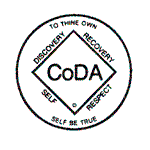 CoDA Service Conference (2018)Voting Entity Issue Form
(Also See Voting Entity Issues Guidelines )Voting Entity: Northern California				Date: Aug 7, 2018Delegates: Jack S, Yvonne R					Revision#: Original									Rev Date: N/AVoting Entity please fill out #1, #2, #3, #4:1) Voting Entity Issue background information:Ten years ago, NorCalCoDA wrote the original 30 Questions, a way of working the first three steps of CoDependents Anonymous.  It has helped provide a pathway to get started on working The Steps for hundreds of fellow codependents.  Since the word about the 30 Questions got out, NorCalCoDA has received requests from around the world for that document.2) What is the issue (or concern):NorCalCoDA would like to make the 30 Questions available as CoDA approved salable literature.3) Suggested resolution for the issue:NorCalCoDA presents the 30 Questions to the Fellowship for consideration as CoDA- conference-approved literature, under the mechanism of motions 17001 and 17002.4) Remarks or additional information:FYI: NorCalCoDA is working on an analogous document for working the 4th and 5th Step with 40 questions, using the CoDA blue book as a source reference document.(Data entry purpose only)Result – Assigned to Board or which committee: _______________Date: